Государственное бюджетное  общеобразовательное учреждение Ленинградской области«Сланцевская школа – интернат, реализующая адаптированные образовательные программы»ГКОУ ЛО «Сланцевская специальная  школа – интернат»План экскурсии по ПДД Дата: 27.10.2022Ф И О педагога, воспитателя: Баринова Е.А.Направление экскурсии: «Мой безопасный путь»Цель экскурсии:Знакомить обучающихся с правилами дорожного движения, учить практически применять их в различных ситуациях. Фотоотчёт чёт прилагается   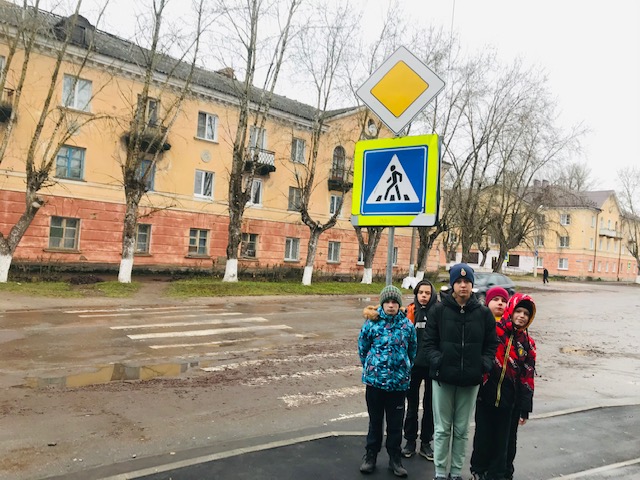 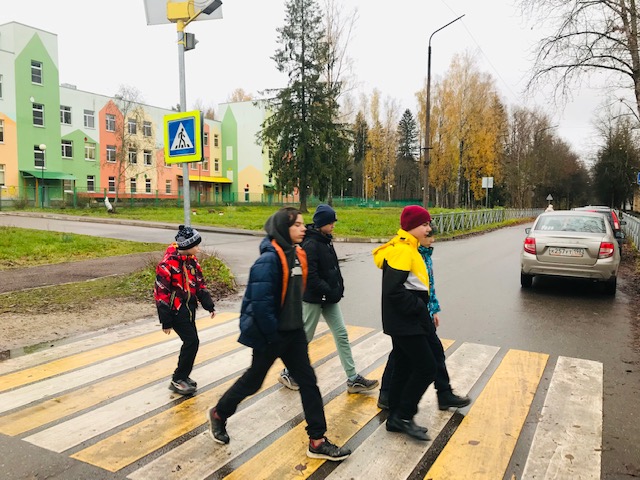 Подпись педагога, воспитателя: Баринова Е.А.	
                                                                 План экскурсииОтзывы детейЗнакомство обучающихся с правилами дорожного движения;Применение правил дорожного движения в различных ситуациях;Закрепление правил поведения на проезжей части;Развитие чувства ответственности при соблюдении ПДД.         Дети внимательно слушали; Дети отвечали на вопросы , заданные воспитателем;Дети были рады и довольны;Провели рефлексию. Детям экскурсия очень понравилась. Были очень довольны!